                                                                           Waikato Building Consents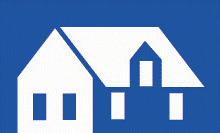                                                                            Waikato Building Consents                                                                           Waikato Building Consents                                                                           Waikato Building Consents                                                                           Waikato Building Consents                                                                           Waikato Building Consents                                                                           Waikato Building Consents                                                                           Waikato Building Consents                                                                           Waikato Building Consents                                                                           Waikato Building Consents                                                                           Waikato Building ConsentsCompliance Schedule Details: SS 15/3 – Fire SeparationsCompliance Schedule Details: SS 15/3 – Fire SeparationsCompliance Schedule Details: SS 15/3 – Fire SeparationsCompliance Schedule Details: SS 15/3 – Fire SeparationsCompliance Schedule Details: SS 15/3 – Fire SeparationsCompliance Schedule Details: SS 15/3 – Fire SeparationsCompliance Schedule Details: SS 15/3 – Fire SeparationsCompliance Schedule Details: SS 15/3 – Fire SeparationsCompliance Schedule Details: SS 15/3 – Fire SeparationsCompliance Schedule Details: SS 15/3 – Fire SeparationsCompliance Schedule Details: SS 15/3 – Fire SeparationsPlease provide the following information with your Building Consent Application - Form 2(If you need help to complete this form, consult the system provider or an IQP who is registered for the system above)Please provide the following information with your Building Consent Application - Form 2(If you need help to complete this form, consult the system provider or an IQP who is registered for the system above)Please provide the following information with your Building Consent Application - Form 2(If you need help to complete this form, consult the system provider or an IQP who is registered for the system above)Please provide the following information with your Building Consent Application - Form 2(If you need help to complete this form, consult the system provider or an IQP who is registered for the system above)Please provide the following information with your Building Consent Application - Form 2(If you need help to complete this form, consult the system provider or an IQP who is registered for the system above)Please provide the following information with your Building Consent Application - Form 2(If you need help to complete this form, consult the system provider or an IQP who is registered for the system above)Please provide the following information with your Building Consent Application - Form 2(If you need help to complete this form, consult the system provider or an IQP who is registered for the system above)Please provide the following information with your Building Consent Application - Form 2(If you need help to complete this form, consult the system provider or an IQP who is registered for the system above)Please provide the following information with your Building Consent Application - Form 2(If you need help to complete this form, consult the system provider or an IQP who is registered for the system above)Please provide the following information with your Building Consent Application - Form 2(If you need help to complete this form, consult the system provider or an IQP who is registered for the system above)Please provide the following information with your Building Consent Application - Form 2(If you need help to complete this form, consult the system provider or an IQP who is registered for the system above)Applicant Name: ……………………………………..……..…Site Address: ……………………………………….………….………………………………………………………………..….Existing Compliance Schedule Number(s): (if applicable) …………………………………..............................................…………………………………..............................................Applicant Name: ……………………………………..……..…Site Address: ……………………………………….………….………………………………………………………………..….Existing Compliance Schedule Number(s): (if applicable) …………………………………..............................................…………………………………..............................................Applicant Name: ……………………………………..……..…Site Address: ……………………………………….………….………………………………………………………………..….Existing Compliance Schedule Number(s): (if applicable) …………………………………..............................................…………………………………..............................................Applicant Name: ……………………………………..……..…Site Address: ……………………………………….………….………………………………………………………………..….Existing Compliance Schedule Number(s): (if applicable) …………………………………..............................................…………………………………..............................................Applicant Name: ……………………………………..……..…Site Address: ……………………………………….………….………………………………………………………………..….Existing Compliance Schedule Number(s): (if applicable) …………………………………..............................................…………………………………..............................................Applicant Name: ……………………………………..……..…Site Address: ……………………………………….………….………………………………………………………………..….Existing Compliance Schedule Number(s): (if applicable) …………………………………..............................................…………………………………..............................................Applicant Name: ……………………………………..……..…Site Address: ……………………………………….………….………………………………………………………………..….Existing Compliance Schedule Number(s): (if applicable) …………………………………..............................................…………………………………..............................................Building Name: …………………………………..……………
Installation provider: (if known) …………………………………………………………………..............................................Risk / Purpose group: …………………………….…………..Fire Hazard Category: ……………………….……………….Total Occupant Load: ……………………….………………..Building Name: …………………………………..……………
Installation provider: (if known) …………………………………………………………………..............................................Risk / Purpose group: …………………………….…………..Fire Hazard Category: ……………………….……………….Total Occupant Load: ……………………….………………..Building Name: …………………………………..……………
Installation provider: (if known) …………………………………………………………………..............................................Risk / Purpose group: …………………………….…………..Fire Hazard Category: ……………………….……………….Total Occupant Load: ……………………….………………..Building Name: …………………………………..……………
Installation provider: (if known) …………………………………………………………………..............................................Risk / Purpose group: …………………………….…………..Fire Hazard Category: ……………………….……………….Total Occupant Load: ……………………….………………..SPECIFIED SYSTEM DESCRIPTION                                 SPECIFIED SYSTEM DESCRIPTION                                 SPECIFIED SYSTEM DESCRIPTION                                 SPECIFIED SYSTEM DESCRIPTION                                 SPECIFIED SYSTEM DESCRIPTION                                 SPECIFIED SYSTEM DESCRIPTION                                 SPECIFIED SYSTEM DESCRIPTION                                 SPECIFIED SYSTEM DESCRIPTION                                 SPECIFIED SYSTEM DESCRIPTION                                 SPECIFIED SYSTEM DESCRIPTION                                 SPECIFIED SYSTEM DESCRIPTION                                 Specified systems:                                   Specified systems:                                   Specified systems:                                   Specified systems:                                   £ Existing    £ New    £ Modified    £ Removed£ Existing    £ New    £ Modified    £ Removed£ Existing    £ New    £ Modified    £ Removed£ Existing    £ New    £ Modified    £ Removed£ Existing    £ New    £ Modified    £ Removed£ Existing    £ New    £ Modified    £ Removed£ Existing    £ New    £ Modified    £ RemovedType:Type:Type:Type:£ Fire door forming part of a fire separation£ Walls forming a safe path within a building£ Fire rated floor in a service cupboard.£ Fire door forming part of a fire separation£ Walls forming a safe path within a building£ Fire rated floor in a service cupboard.£ Fire door forming part of a fire separation£ Walls forming a safe path within a building£ Fire rated floor in a service cupboard.£ Fire door forming part of a fire separation£ Walls forming a safe path within a building£ Fire rated floor in a service cupboard.£ Fire door forming part of a fire separation£ Walls forming a safe path within a building£ Fire rated floor in a service cupboard.£ Fire door forming part of a fire separation£ Walls forming a safe path within a building£ Fire rated floor in a service cupboard.£ Fire door forming part of a fire separation£ Walls forming a safe path within a building£ Fire rated floor in a service cupboard.Location Plan for exits and records is attached: £ YES        £ NO  Location Plan for exits and records is attached: £ YES        £ NO  Location Plan for exits and records is attached: £ YES        £ NO  Location Plan for exits and records is attached: £ YES        £ NO  Location Plan for exits and records is attached: £ YES        £ NO  Location Plan for exits and records is attached: £ YES        £ NO  Location Plan for exits and records is attached: £ YES        £ NO  Location Plan for exits and records is attached: £ YES        £ NO  Location Plan for exits and records is attached: £ YES        £ NO  Location Plan for exits and records is attached: £ YES        £ NO  Location Plan for exits and records is attached: £ YES        £ NO  No. Location  Location  Location  Location Equipment used (e.g. Doors, collars, wraps etc.)Equipment used (e.g. Doors, collars, wraps etc.)Equipment used (e.g. Doors, collars, wraps etc.)Equipment used (e.g. Doors, collars, wraps etc.)Equipment used (e.g. Doors, collars, wraps etc.)FRR (Fire rating)1234If needed continue the list on another sheet of paperIf needed continue the list on another sheet of paperIf needed continue the list on another sheet of paperIf needed continue the list on another sheet of paperIf needed continue the list on another sheet of paperIf needed continue the list on another sheet of paperIf needed continue the list on another sheet of paperIf needed continue the list on another sheet of paperIf needed continue the list on another sheet of paperIf needed continue the list on another sheet of paperSTANDARDS (address those items that apply)STANDARDS (address those items that apply)STANDARDS (address those items that apply)STANDARDS (address those items that apply)STANDARDS (address those items that apply)STANDARDS (address those items that apply)STANDARDS (address those items that apply)STANDARDS (address those items that apply)STANDARDS (address those items that apply)STANDARDS (address those items that apply)STANDARDS (address those items that apply)Specifically, designed solutions do not apply if the system has been installed against a specific Standard(s) document.Specifically, designed solutions do not apply if the system has been installed against a specific Standard(s) document.Specifically, designed solutions do not apply if the system has been installed against a specific Standard(s) document.Specifically, designed solutions do not apply if the system has been installed against a specific Standard(s) document.Specifically, designed solutions do not apply if the system has been installed against a specific Standard(s) document.Specifically, designed solutions do not apply if the system has been installed against a specific Standard(s) document.Specifically, designed solutions do not apply if the system has been installed against a specific Standard(s) document.Specifically, designed solutions do not apply if the system has been installed against a specific Standard(s) document.Specifically, designed solutions do not apply if the system has been installed against a specific Standard(s) document.Specifically, designed solutions do not apply if the system has been installed against a specific Standard(s) document.Specifically, designed solutions do not apply if the system has been installed against a specific Standard(s) document.Performance / installation:Performance / installation:Performance / installation:£ NZS 4520:2010 Fire-resistant doorsets.£ AS/NZS 1905.1:1997 Components for the protection of openings in fire-resistant walls - Fire-resistant doorsets.£ NZS 4232.1:1988 Performance criteria for fire resisting enclosures - Internal and external fire doorsets.£ NZS 4232 Performance criteria for fire resisting closures. Part 2: 1988 Fire resisting glazing systems£ C/AS2 Acceptable Solution for buildings other than Risk Group SH. Amendment 2, 5th November 2020 Part 2: Firecells, fire safety systems and fire resistance ratings & Part 4: Control of internal fire and smoke spread.£ C/AS2 Acceptable Solution for Buildings other than Risk Group SH. 27 Oct 2019. Amd 1. Part 2: Firecells, fire safety systems and fire resistance ratings & Part 4: Control of internal fire and smoke spread.£ C/AS2 Acceptable Solution for Buildings other than Risk Group SH. 27 Jun 2019. 1st Ed. Part 2: Firecells, fire safety systems and fire resistance ratings & Part 4: Control of internal fire and smoke spread.£ C/AS2 Acceptable Solution for Buildings with Sleeping (non-institutional) (Risk Group SM). 1 Jan 2017.Amd 4. Part 2: Firecells, fire safety systems and fire resistance ratings & Part 4: Control of internal fire and smoke spread.£ C/AS3 Acceptable Solution for Buildings Where Care or Detention is Provided (Risk Group SI). 1 Jan 2017. Amd 4. Part 2: Firecells, fire safety systems and fire resistance ratings & Part 4: Control of internal fire and smoke spread.£ C/AS4 Acceptable Solution for Buildings with Public Access and Educational Facilities (Risk Group CA) 1 Jan 2017. Amd 4. Part 2: Firecells, fire safety systems and fire resistance ratings & Part 4: Control of internal fire and smoke spread.£ C/AS5 Acceptable Solution for Buildings used for Business, Commercial and Low-Level Storage (Risk Group WB) 1 Jan 2017. Amd 4. Part 2: Firecells, fire safety systems and fire resistance ratings & Part 4: Control of internal fire and smoke spread.£ C/AS6 Acceptable Solution for Buildings used for High Level Storage and Other High Risk Purposes (Risk Group WS) 1 Jan 2017. Amd 4. Part 2: Firecells, fire safety systems and fire resistance ratings & Part 4: Control of internal fire and smoke spread.£ C/AS7 Acceptable Solution for Buildings Used for Vehicle Storage and Parking (Risk Group VP) 1 Jan 2017. Amd 4. Part 2: Firecells, fire safety systems and fire resistance ratings & Part 4: Control of internal fire and smoke spread.£ C/AS1 Acceptable Solution for Clauses C1-C4 Fire Safety. 10 Oct 2011. Amd 9. Part 5: Fire Resistance Ratings & Part 6: Control of Internal Fire and Smoke Spread.£ C/AS1 Acceptable Solution for Clauses C1-C4 Fire Safety. 30 Jun 2010. Amd 8. Part 5: Fire Resistance Ratings & Part 6: Control of Internal Fire and Smoke Spread.£ C/AS1 Acceptable Solution for Clauses C1-C4 Fire Safety. 1 Nov 2008. Amd 7. Part 5: Fire Resistance Ratings & Part 6: Control of Internal Fire and Smoke Spread.£ C/AS1 Acceptable Solution for Clauses C1-C4 Fire Safety. 21 Jun 2007. Amd 6. Part 5: Fire Resistance Ratings & Part 6: Control of Internal Fire and Smoke Spread.£ NZS 4520:2010 Fire-resistant doorsets.£ AS/NZS 1905.1:1997 Components for the protection of openings in fire-resistant walls - Fire-resistant doorsets.£ NZS 4232.1:1988 Performance criteria for fire resisting enclosures - Internal and external fire doorsets.£ NZS 4232 Performance criteria for fire resisting closures. Part 2: 1988 Fire resisting glazing systems£ C/AS2 Acceptable Solution for buildings other than Risk Group SH. Amendment 2, 5th November 2020 Part 2: Firecells, fire safety systems and fire resistance ratings & Part 4: Control of internal fire and smoke spread.£ C/AS2 Acceptable Solution for Buildings other than Risk Group SH. 27 Oct 2019. Amd 1. Part 2: Firecells, fire safety systems and fire resistance ratings & Part 4: Control of internal fire and smoke spread.£ C/AS2 Acceptable Solution for Buildings other than Risk Group SH. 27 Jun 2019. 1st Ed. Part 2: Firecells, fire safety systems and fire resistance ratings & Part 4: Control of internal fire and smoke spread.£ C/AS2 Acceptable Solution for Buildings with Sleeping (non-institutional) (Risk Group SM). 1 Jan 2017.Amd 4. Part 2: Firecells, fire safety systems and fire resistance ratings & Part 4: Control of internal fire and smoke spread.£ C/AS3 Acceptable Solution for Buildings Where Care or Detention is Provided (Risk Group SI). 1 Jan 2017. Amd 4. Part 2: Firecells, fire safety systems and fire resistance ratings & Part 4: Control of internal fire and smoke spread.£ C/AS4 Acceptable Solution for Buildings with Public Access and Educational Facilities (Risk Group CA) 1 Jan 2017. Amd 4. Part 2: Firecells, fire safety systems and fire resistance ratings & Part 4: Control of internal fire and smoke spread.£ C/AS5 Acceptable Solution for Buildings used for Business, Commercial and Low-Level Storage (Risk Group WB) 1 Jan 2017. Amd 4. Part 2: Firecells, fire safety systems and fire resistance ratings & Part 4: Control of internal fire and smoke spread.£ C/AS6 Acceptable Solution for Buildings used for High Level Storage and Other High Risk Purposes (Risk Group WS) 1 Jan 2017. Amd 4. Part 2: Firecells, fire safety systems and fire resistance ratings & Part 4: Control of internal fire and smoke spread.£ C/AS7 Acceptable Solution for Buildings Used for Vehicle Storage and Parking (Risk Group VP) 1 Jan 2017. Amd 4. Part 2: Firecells, fire safety systems and fire resistance ratings & Part 4: Control of internal fire and smoke spread.£ C/AS1 Acceptable Solution for Clauses C1-C4 Fire Safety. 10 Oct 2011. Amd 9. Part 5: Fire Resistance Ratings & Part 6: Control of Internal Fire and Smoke Spread.£ C/AS1 Acceptable Solution for Clauses C1-C4 Fire Safety. 30 Jun 2010. Amd 8. Part 5: Fire Resistance Ratings & Part 6: Control of Internal Fire and Smoke Spread.£ C/AS1 Acceptable Solution for Clauses C1-C4 Fire Safety. 1 Nov 2008. Amd 7. Part 5: Fire Resistance Ratings & Part 6: Control of Internal Fire and Smoke Spread.£ C/AS1 Acceptable Solution for Clauses C1-C4 Fire Safety. 21 Jun 2007. Amd 6. Part 5: Fire Resistance Ratings & Part 6: Control of Internal Fire and Smoke Spread.£ NZS 4520:2010 Fire-resistant doorsets.£ AS/NZS 1905.1:1997 Components for the protection of openings in fire-resistant walls - Fire-resistant doorsets.£ NZS 4232.1:1988 Performance criteria for fire resisting enclosures - Internal and external fire doorsets.£ NZS 4232 Performance criteria for fire resisting closures. Part 2: 1988 Fire resisting glazing systems£ C/AS2 Acceptable Solution for buildings other than Risk Group SH. Amendment 2, 5th November 2020 Part 2: Firecells, fire safety systems and fire resistance ratings & Part 4: Control of internal fire and smoke spread.£ C/AS2 Acceptable Solution for Buildings other than Risk Group SH. 27 Oct 2019. Amd 1. Part 2: Firecells, fire safety systems and fire resistance ratings & Part 4: Control of internal fire and smoke spread.£ C/AS2 Acceptable Solution for Buildings other than Risk Group SH. 27 Jun 2019. 1st Ed. Part 2: Firecells, fire safety systems and fire resistance ratings & Part 4: Control of internal fire and smoke spread.£ C/AS2 Acceptable Solution for Buildings with Sleeping (non-institutional) (Risk Group SM). 1 Jan 2017.Amd 4. Part 2: Firecells, fire safety systems and fire resistance ratings & Part 4: Control of internal fire and smoke spread.£ C/AS3 Acceptable Solution for Buildings Where Care or Detention is Provided (Risk Group SI). 1 Jan 2017. Amd 4. Part 2: Firecells, fire safety systems and fire resistance ratings & Part 4: Control of internal fire and smoke spread.£ C/AS4 Acceptable Solution for Buildings with Public Access and Educational Facilities (Risk Group CA) 1 Jan 2017. Amd 4. Part 2: Firecells, fire safety systems and fire resistance ratings & Part 4: Control of internal fire and smoke spread.£ C/AS5 Acceptable Solution for Buildings used for Business, Commercial and Low-Level Storage (Risk Group WB) 1 Jan 2017. Amd 4. Part 2: Firecells, fire safety systems and fire resistance ratings & Part 4: Control of internal fire and smoke spread.£ C/AS6 Acceptable Solution for Buildings used for High Level Storage and Other High Risk Purposes (Risk Group WS) 1 Jan 2017. Amd 4. Part 2: Firecells, fire safety systems and fire resistance ratings & Part 4: Control of internal fire and smoke spread.£ C/AS7 Acceptable Solution for Buildings Used for Vehicle Storage and Parking (Risk Group VP) 1 Jan 2017. Amd 4. Part 2: Firecells, fire safety systems and fire resistance ratings & Part 4: Control of internal fire and smoke spread.£ C/AS1 Acceptable Solution for Clauses C1-C4 Fire Safety. 10 Oct 2011. Amd 9. Part 5: Fire Resistance Ratings & Part 6: Control of Internal Fire and Smoke Spread.£ C/AS1 Acceptable Solution for Clauses C1-C4 Fire Safety. 30 Jun 2010. Amd 8. Part 5: Fire Resistance Ratings & Part 6: Control of Internal Fire and Smoke Spread.£ C/AS1 Acceptable Solution for Clauses C1-C4 Fire Safety. 1 Nov 2008. Amd 7. Part 5: Fire Resistance Ratings & Part 6: Control of Internal Fire and Smoke Spread.£ C/AS1 Acceptable Solution for Clauses C1-C4 Fire Safety. 21 Jun 2007. Amd 6. Part 5: Fire Resistance Ratings & Part 6: Control of Internal Fire and Smoke Spread.£ NZS 4520:2010 Fire-resistant doorsets.£ AS/NZS 1905.1:1997 Components for the protection of openings in fire-resistant walls - Fire-resistant doorsets.£ NZS 4232.1:1988 Performance criteria for fire resisting enclosures - Internal and external fire doorsets.£ NZS 4232 Performance criteria for fire resisting closures. Part 2: 1988 Fire resisting glazing systems£ C/AS2 Acceptable Solution for buildings other than Risk Group SH. Amendment 2, 5th November 2020 Part 2: Firecells, fire safety systems and fire resistance ratings & Part 4: Control of internal fire and smoke spread.£ C/AS2 Acceptable Solution for Buildings other than Risk Group SH. 27 Oct 2019. Amd 1. Part 2: Firecells, fire safety systems and fire resistance ratings & Part 4: Control of internal fire and smoke spread.£ C/AS2 Acceptable Solution for Buildings other than Risk Group SH. 27 Jun 2019. 1st Ed. Part 2: Firecells, fire safety systems and fire resistance ratings & Part 4: Control of internal fire and smoke spread.£ C/AS2 Acceptable Solution for Buildings with Sleeping (non-institutional) (Risk Group SM). 1 Jan 2017.Amd 4. Part 2: Firecells, fire safety systems and fire resistance ratings & Part 4: Control of internal fire and smoke spread.£ C/AS3 Acceptable Solution for Buildings Where Care or Detention is Provided (Risk Group SI). 1 Jan 2017. Amd 4. Part 2: Firecells, fire safety systems and fire resistance ratings & Part 4: Control of internal fire and smoke spread.£ C/AS4 Acceptable Solution for Buildings with Public Access and Educational Facilities (Risk Group CA) 1 Jan 2017. Amd 4. Part 2: Firecells, fire safety systems and fire resistance ratings & Part 4: Control of internal fire and smoke spread.£ C/AS5 Acceptable Solution for Buildings used for Business, Commercial and Low-Level Storage (Risk Group WB) 1 Jan 2017. Amd 4. Part 2: Firecells, fire safety systems and fire resistance ratings & Part 4: Control of internal fire and smoke spread.£ C/AS6 Acceptable Solution for Buildings used for High Level Storage and Other High Risk Purposes (Risk Group WS) 1 Jan 2017. Amd 4. Part 2: Firecells, fire safety systems and fire resistance ratings & Part 4: Control of internal fire and smoke spread.£ C/AS7 Acceptable Solution for Buildings Used for Vehicle Storage and Parking (Risk Group VP) 1 Jan 2017. Amd 4. Part 2: Firecells, fire safety systems and fire resistance ratings & Part 4: Control of internal fire and smoke spread.£ C/AS1 Acceptable Solution for Clauses C1-C4 Fire Safety. 10 Oct 2011. Amd 9. Part 5: Fire Resistance Ratings & Part 6: Control of Internal Fire and Smoke Spread.£ C/AS1 Acceptable Solution for Clauses C1-C4 Fire Safety. 30 Jun 2010. Amd 8. Part 5: Fire Resistance Ratings & Part 6: Control of Internal Fire and Smoke Spread.£ C/AS1 Acceptable Solution for Clauses C1-C4 Fire Safety. 1 Nov 2008. Amd 7. Part 5: Fire Resistance Ratings & Part 6: Control of Internal Fire and Smoke Spread.£ C/AS1 Acceptable Solution for Clauses C1-C4 Fire Safety. 21 Jun 2007. Amd 6. Part 5: Fire Resistance Ratings & Part 6: Control of Internal Fire and Smoke Spread.£ NZS 4520:2010 Fire-resistant doorsets.£ AS/NZS 1905.1:1997 Components for the protection of openings in fire-resistant walls - Fire-resistant doorsets.£ NZS 4232.1:1988 Performance criteria for fire resisting enclosures - Internal and external fire doorsets.£ NZS 4232 Performance criteria for fire resisting closures. Part 2: 1988 Fire resisting glazing systems£ C/AS2 Acceptable Solution for buildings other than Risk Group SH. Amendment 2, 5th November 2020 Part 2: Firecells, fire safety systems and fire resistance ratings & Part 4: Control of internal fire and smoke spread.£ C/AS2 Acceptable Solution for Buildings other than Risk Group SH. 27 Oct 2019. Amd 1. Part 2: Firecells, fire safety systems and fire resistance ratings & Part 4: Control of internal fire and smoke spread.£ C/AS2 Acceptable Solution for Buildings other than Risk Group SH. 27 Jun 2019. 1st Ed. Part 2: Firecells, fire safety systems and fire resistance ratings & Part 4: Control of internal fire and smoke spread.£ C/AS2 Acceptable Solution for Buildings with Sleeping (non-institutional) (Risk Group SM). 1 Jan 2017.Amd 4. Part 2: Firecells, fire safety systems and fire resistance ratings & Part 4: Control of internal fire and smoke spread.£ C/AS3 Acceptable Solution for Buildings Where Care or Detention is Provided (Risk Group SI). 1 Jan 2017. Amd 4. Part 2: Firecells, fire safety systems and fire resistance ratings & Part 4: Control of internal fire and smoke spread.£ C/AS4 Acceptable Solution for Buildings with Public Access and Educational Facilities (Risk Group CA) 1 Jan 2017. Amd 4. Part 2: Firecells, fire safety systems and fire resistance ratings & Part 4: Control of internal fire and smoke spread.£ C/AS5 Acceptable Solution for Buildings used for Business, Commercial and Low-Level Storage (Risk Group WB) 1 Jan 2017. Amd 4. Part 2: Firecells, fire safety systems and fire resistance ratings & Part 4: Control of internal fire and smoke spread.£ C/AS6 Acceptable Solution for Buildings used for High Level Storage and Other High Risk Purposes (Risk Group WS) 1 Jan 2017. Amd 4. Part 2: Firecells, fire safety systems and fire resistance ratings & Part 4: Control of internal fire and smoke spread.£ C/AS7 Acceptable Solution for Buildings Used for Vehicle Storage and Parking (Risk Group VP) 1 Jan 2017. Amd 4. Part 2: Firecells, fire safety systems and fire resistance ratings & Part 4: Control of internal fire and smoke spread.£ C/AS1 Acceptable Solution for Clauses C1-C4 Fire Safety. 10 Oct 2011. Amd 9. Part 5: Fire Resistance Ratings & Part 6: Control of Internal Fire and Smoke Spread.£ C/AS1 Acceptable Solution for Clauses C1-C4 Fire Safety. 30 Jun 2010. Amd 8. Part 5: Fire Resistance Ratings & Part 6: Control of Internal Fire and Smoke Spread.£ C/AS1 Acceptable Solution for Clauses C1-C4 Fire Safety. 1 Nov 2008. Amd 7. Part 5: Fire Resistance Ratings & Part 6: Control of Internal Fire and Smoke Spread.£ C/AS1 Acceptable Solution for Clauses C1-C4 Fire Safety. 21 Jun 2007. Amd 6. Part 5: Fire Resistance Ratings & Part 6: Control of Internal Fire and Smoke Spread.£ NZS 4520:2010 Fire-resistant doorsets.£ AS/NZS 1905.1:1997 Components for the protection of openings in fire-resistant walls - Fire-resistant doorsets.£ NZS 4232.1:1988 Performance criteria for fire resisting enclosures - Internal and external fire doorsets.£ NZS 4232 Performance criteria for fire resisting closures. Part 2: 1988 Fire resisting glazing systems£ C/AS2 Acceptable Solution for buildings other than Risk Group SH. Amendment 2, 5th November 2020 Part 2: Firecells, fire safety systems and fire resistance ratings & Part 4: Control of internal fire and smoke spread.£ C/AS2 Acceptable Solution for Buildings other than Risk Group SH. 27 Oct 2019. Amd 1. Part 2: Firecells, fire safety systems and fire resistance ratings & Part 4: Control of internal fire and smoke spread.£ C/AS2 Acceptable Solution for Buildings other than Risk Group SH. 27 Jun 2019. 1st Ed. Part 2: Firecells, fire safety systems and fire resistance ratings & Part 4: Control of internal fire and smoke spread.£ C/AS2 Acceptable Solution for Buildings with Sleeping (non-institutional) (Risk Group SM). 1 Jan 2017.Amd 4. Part 2: Firecells, fire safety systems and fire resistance ratings & Part 4: Control of internal fire and smoke spread.£ C/AS3 Acceptable Solution for Buildings Where Care or Detention is Provided (Risk Group SI). 1 Jan 2017. Amd 4. Part 2: Firecells, fire safety systems and fire resistance ratings & Part 4: Control of internal fire and smoke spread.£ C/AS4 Acceptable Solution for Buildings with Public Access and Educational Facilities (Risk Group CA) 1 Jan 2017. Amd 4. Part 2: Firecells, fire safety systems and fire resistance ratings & Part 4: Control of internal fire and smoke spread.£ C/AS5 Acceptable Solution for Buildings used for Business, Commercial and Low-Level Storage (Risk Group WB) 1 Jan 2017. Amd 4. Part 2: Firecells, fire safety systems and fire resistance ratings & Part 4: Control of internal fire and smoke spread.£ C/AS6 Acceptable Solution for Buildings used for High Level Storage and Other High Risk Purposes (Risk Group WS) 1 Jan 2017. Amd 4. Part 2: Firecells, fire safety systems and fire resistance ratings & Part 4: Control of internal fire and smoke spread.£ C/AS7 Acceptable Solution for Buildings Used for Vehicle Storage and Parking (Risk Group VP) 1 Jan 2017. Amd 4. Part 2: Firecells, fire safety systems and fire resistance ratings & Part 4: Control of internal fire and smoke spread.£ C/AS1 Acceptable Solution for Clauses C1-C4 Fire Safety. 10 Oct 2011. Amd 9. Part 5: Fire Resistance Ratings & Part 6: Control of Internal Fire and Smoke Spread.£ C/AS1 Acceptable Solution for Clauses C1-C4 Fire Safety. 30 Jun 2010. Amd 8. Part 5: Fire Resistance Ratings & Part 6: Control of Internal Fire and Smoke Spread.£ C/AS1 Acceptable Solution for Clauses C1-C4 Fire Safety. 1 Nov 2008. Amd 7. Part 5: Fire Resistance Ratings & Part 6: Control of Internal Fire and Smoke Spread.£ C/AS1 Acceptable Solution for Clauses C1-C4 Fire Safety. 21 Jun 2007. Amd 6. Part 5: Fire Resistance Ratings & Part 6: Control of Internal Fire and Smoke Spread.£ NZS 4520:2010 Fire-resistant doorsets.£ AS/NZS 1905.1:1997 Components for the protection of openings in fire-resistant walls - Fire-resistant doorsets.£ NZS 4232.1:1988 Performance criteria for fire resisting enclosures - Internal and external fire doorsets.£ NZS 4232 Performance criteria for fire resisting closures. Part 2: 1988 Fire resisting glazing systems£ C/AS2 Acceptable Solution for buildings other than Risk Group SH. Amendment 2, 5th November 2020 Part 2: Firecells, fire safety systems and fire resistance ratings & Part 4: Control of internal fire and smoke spread.£ C/AS2 Acceptable Solution for Buildings other than Risk Group SH. 27 Oct 2019. Amd 1. Part 2: Firecells, fire safety systems and fire resistance ratings & Part 4: Control of internal fire and smoke spread.£ C/AS2 Acceptable Solution for Buildings other than Risk Group SH. 27 Jun 2019. 1st Ed. Part 2: Firecells, fire safety systems and fire resistance ratings & Part 4: Control of internal fire and smoke spread.£ C/AS2 Acceptable Solution for Buildings with Sleeping (non-institutional) (Risk Group SM). 1 Jan 2017.Amd 4. Part 2: Firecells, fire safety systems and fire resistance ratings & Part 4: Control of internal fire and smoke spread.£ C/AS3 Acceptable Solution for Buildings Where Care or Detention is Provided (Risk Group SI). 1 Jan 2017. Amd 4. Part 2: Firecells, fire safety systems and fire resistance ratings & Part 4: Control of internal fire and smoke spread.£ C/AS4 Acceptable Solution for Buildings with Public Access and Educational Facilities (Risk Group CA) 1 Jan 2017. Amd 4. Part 2: Firecells, fire safety systems and fire resistance ratings & Part 4: Control of internal fire and smoke spread.£ C/AS5 Acceptable Solution for Buildings used for Business, Commercial and Low-Level Storage (Risk Group WB) 1 Jan 2017. Amd 4. Part 2: Firecells, fire safety systems and fire resistance ratings & Part 4: Control of internal fire and smoke spread.£ C/AS6 Acceptable Solution for Buildings used for High Level Storage and Other High Risk Purposes (Risk Group WS) 1 Jan 2017. Amd 4. Part 2: Firecells, fire safety systems and fire resistance ratings & Part 4: Control of internal fire and smoke spread.£ C/AS7 Acceptable Solution for Buildings Used for Vehicle Storage and Parking (Risk Group VP) 1 Jan 2017. Amd 4. Part 2: Firecells, fire safety systems and fire resistance ratings & Part 4: Control of internal fire and smoke spread.£ C/AS1 Acceptable Solution for Clauses C1-C4 Fire Safety. 10 Oct 2011. Amd 9. Part 5: Fire Resistance Ratings & Part 6: Control of Internal Fire and Smoke Spread.£ C/AS1 Acceptable Solution for Clauses C1-C4 Fire Safety. 30 Jun 2010. Amd 8. Part 5: Fire Resistance Ratings & Part 6: Control of Internal Fire and Smoke Spread.£ C/AS1 Acceptable Solution for Clauses C1-C4 Fire Safety. 1 Nov 2008. Amd 7. Part 5: Fire Resistance Ratings & Part 6: Control of Internal Fire and Smoke Spread.£ C/AS1 Acceptable Solution for Clauses C1-C4 Fire Safety. 21 Jun 2007. Amd 6. Part 5: Fire Resistance Ratings & Part 6: Control of Internal Fire and Smoke Spread.£ NZS 4520:2010 Fire-resistant doorsets.£ AS/NZS 1905.1:1997 Components for the protection of openings in fire-resistant walls - Fire-resistant doorsets.£ NZS 4232.1:1988 Performance criteria for fire resisting enclosures - Internal and external fire doorsets.£ NZS 4232 Performance criteria for fire resisting closures. Part 2: 1988 Fire resisting glazing systems£ C/AS2 Acceptable Solution for buildings other than Risk Group SH. Amendment 2, 5th November 2020 Part 2: Firecells, fire safety systems and fire resistance ratings & Part 4: Control of internal fire and smoke spread.£ C/AS2 Acceptable Solution for Buildings other than Risk Group SH. 27 Oct 2019. Amd 1. Part 2: Firecells, fire safety systems and fire resistance ratings & Part 4: Control of internal fire and smoke spread.£ C/AS2 Acceptable Solution for Buildings other than Risk Group SH. 27 Jun 2019. 1st Ed. Part 2: Firecells, fire safety systems and fire resistance ratings & Part 4: Control of internal fire and smoke spread.£ C/AS2 Acceptable Solution for Buildings with Sleeping (non-institutional) (Risk Group SM). 1 Jan 2017.Amd 4. Part 2: Firecells, fire safety systems and fire resistance ratings & Part 4: Control of internal fire and smoke spread.£ C/AS3 Acceptable Solution for Buildings Where Care or Detention is Provided (Risk Group SI). 1 Jan 2017. Amd 4. Part 2: Firecells, fire safety systems and fire resistance ratings & Part 4: Control of internal fire and smoke spread.£ C/AS4 Acceptable Solution for Buildings with Public Access and Educational Facilities (Risk Group CA) 1 Jan 2017. Amd 4. Part 2: Firecells, fire safety systems and fire resistance ratings & Part 4: Control of internal fire and smoke spread.£ C/AS5 Acceptable Solution for Buildings used for Business, Commercial and Low-Level Storage (Risk Group WB) 1 Jan 2017. Amd 4. Part 2: Firecells, fire safety systems and fire resistance ratings & Part 4: Control of internal fire and smoke spread.£ C/AS6 Acceptable Solution for Buildings used for High Level Storage and Other High Risk Purposes (Risk Group WS) 1 Jan 2017. Amd 4. Part 2: Firecells, fire safety systems and fire resistance ratings & Part 4: Control of internal fire and smoke spread.£ C/AS7 Acceptable Solution for Buildings Used for Vehicle Storage and Parking (Risk Group VP) 1 Jan 2017. Amd 4. Part 2: Firecells, fire safety systems and fire resistance ratings & Part 4: Control of internal fire and smoke spread.£ C/AS1 Acceptable Solution for Clauses C1-C4 Fire Safety. 10 Oct 2011. Amd 9. Part 5: Fire Resistance Ratings & Part 6: Control of Internal Fire and Smoke Spread.£ C/AS1 Acceptable Solution for Clauses C1-C4 Fire Safety. 30 Jun 2010. Amd 8. Part 5: Fire Resistance Ratings & Part 6: Control of Internal Fire and Smoke Spread.£ C/AS1 Acceptable Solution for Clauses C1-C4 Fire Safety. 1 Nov 2008. Amd 7. Part 5: Fire Resistance Ratings & Part 6: Control of Internal Fire and Smoke Spread.£ C/AS1 Acceptable Solution for Clauses C1-C4 Fire Safety. 21 Jun 2007. Amd 6. Part 5: Fire Resistance Ratings & Part 6: Control of Internal Fire and Smoke Spread.Performance / installation:Performance / installation:£ C/AS1 Acceptable Solution for Clauses C1-C4 Fire Safety. 1 Oct 2005. Amd 5. Part 5: Fire Resistance Ratings & Part 6: Control of Internal Fire and Smoke Spread. £ C/AS1 Acceptable Solution for Clauses C1-C4 Fire Safety. 4 Jul 2005. Amd 4. Part 5: Fire Resistance Ratings & Part 6: Control of Internal Fire and Smoke Spread.£ C/AS1 Acceptable Solution for Clauses C1-C4 Fire Safety. 25 Feb 2004. Amd 3. Part 5: Fire Resistance Ratings & Part 6: Control of Internal Fire and Smoke Spread.£ C/AS1 Acceptable Solution for Clauses C1-C4 Fire Safety. 24 Apr 2003. Amd 2. Part 5: Fire Resistance Ratings & Part 6: Control of Internal Fire and Smoke Spread.£ C/AS1 Acceptable Solution for Clauses C1-C4 Fire Safety. 6 Jan 2002. Amd 1. Part 5: Fire Resistance Ratings & Part 6: Control of Internal Fire and Smoke Spread.£ C/AS1 Acceptable Solution for Clauses C1-C4 Fire Safety. 1 Jul 2001. Errata. Part 5: Fire Resistance Ratings & Part 6: Control of Internal Fire and Smoke Spread.£ C/AS1 Acceptable Solution for Clauses C1-C4 Fire Safety. 1 Jun 2001. Ver 1. Part 5: Fire Resistance Ratings & Part 6: Control of Internal Fire and Smoke Spread.£ C/AS3 Acceptable Solution for Clause C3 Spread of fire. Aug 1994. Amd 2.£ C/AS3 Acceptable Solution for Clause C3 Spread of fire. Apr 1994. Erratum£ C/AS3 Acceptable Solution for Clause C3 Spread of fire. Dec 1993. 2nd ed Amd 1£ C/AS3 Acceptable Solution for Clause C3 Spread of fire. Jul 1992. 1st Published.£NZS 1900.5:1984 Model building bylaw - Fire resisting construction and means of egress Specifically, designed solution prepared by a person who, on the basis of experience and qualifications, is competent to do so. (Details provided) Other: ………………………………£ C/AS1 Acceptable Solution for Clauses C1-C4 Fire Safety. 1 Oct 2005. Amd 5. Part 5: Fire Resistance Ratings & Part 6: Control of Internal Fire and Smoke Spread. £ C/AS1 Acceptable Solution for Clauses C1-C4 Fire Safety. 4 Jul 2005. Amd 4. Part 5: Fire Resistance Ratings & Part 6: Control of Internal Fire and Smoke Spread.£ C/AS1 Acceptable Solution for Clauses C1-C4 Fire Safety. 25 Feb 2004. Amd 3. Part 5: Fire Resistance Ratings & Part 6: Control of Internal Fire and Smoke Spread.£ C/AS1 Acceptable Solution for Clauses C1-C4 Fire Safety. 24 Apr 2003. Amd 2. Part 5: Fire Resistance Ratings & Part 6: Control of Internal Fire and Smoke Spread.£ C/AS1 Acceptable Solution for Clauses C1-C4 Fire Safety. 6 Jan 2002. Amd 1. Part 5: Fire Resistance Ratings & Part 6: Control of Internal Fire and Smoke Spread.£ C/AS1 Acceptable Solution for Clauses C1-C4 Fire Safety. 1 Jul 2001. Errata. Part 5: Fire Resistance Ratings & Part 6: Control of Internal Fire and Smoke Spread.£ C/AS1 Acceptable Solution for Clauses C1-C4 Fire Safety. 1 Jun 2001. Ver 1. Part 5: Fire Resistance Ratings & Part 6: Control of Internal Fire and Smoke Spread.£ C/AS3 Acceptable Solution for Clause C3 Spread of fire. Aug 1994. Amd 2.£ C/AS3 Acceptable Solution for Clause C3 Spread of fire. Apr 1994. Erratum£ C/AS3 Acceptable Solution for Clause C3 Spread of fire. Dec 1993. 2nd ed Amd 1£ C/AS3 Acceptable Solution for Clause C3 Spread of fire. Jul 1992. 1st Published.£NZS 1900.5:1984 Model building bylaw - Fire resisting construction and means of egress Specifically, designed solution prepared by a person who, on the basis of experience and qualifications, is competent to do so. (Details provided) Other: ………………………………£ C/AS1 Acceptable Solution for Clauses C1-C4 Fire Safety. 1 Oct 2005. Amd 5. Part 5: Fire Resistance Ratings & Part 6: Control of Internal Fire and Smoke Spread. £ C/AS1 Acceptable Solution for Clauses C1-C4 Fire Safety. 4 Jul 2005. Amd 4. Part 5: Fire Resistance Ratings & Part 6: Control of Internal Fire and Smoke Spread.£ C/AS1 Acceptable Solution for Clauses C1-C4 Fire Safety. 25 Feb 2004. Amd 3. Part 5: Fire Resistance Ratings & Part 6: Control of Internal Fire and Smoke Spread.£ C/AS1 Acceptable Solution for Clauses C1-C4 Fire Safety. 24 Apr 2003. Amd 2. Part 5: Fire Resistance Ratings & Part 6: Control of Internal Fire and Smoke Spread.£ C/AS1 Acceptable Solution for Clauses C1-C4 Fire Safety. 6 Jan 2002. Amd 1. Part 5: Fire Resistance Ratings & Part 6: Control of Internal Fire and Smoke Spread.£ C/AS1 Acceptable Solution for Clauses C1-C4 Fire Safety. 1 Jul 2001. Errata. Part 5: Fire Resistance Ratings & Part 6: Control of Internal Fire and Smoke Spread.£ C/AS1 Acceptable Solution for Clauses C1-C4 Fire Safety. 1 Jun 2001. Ver 1. Part 5: Fire Resistance Ratings & Part 6: Control of Internal Fire and Smoke Spread.£ C/AS3 Acceptable Solution for Clause C3 Spread of fire. Aug 1994. Amd 2.£ C/AS3 Acceptable Solution for Clause C3 Spread of fire. Apr 1994. Erratum£ C/AS3 Acceptable Solution for Clause C3 Spread of fire. Dec 1993. 2nd ed Amd 1£ C/AS3 Acceptable Solution for Clause C3 Spread of fire. Jul 1992. 1st Published.£NZS 1900.5:1984 Model building bylaw - Fire resisting construction and means of egress Specifically, designed solution prepared by a person who, on the basis of experience and qualifications, is competent to do so. (Details provided) Other: ………………………………£ C/AS1 Acceptable Solution for Clauses C1-C4 Fire Safety. 1 Oct 2005. Amd 5. Part 5: Fire Resistance Ratings & Part 6: Control of Internal Fire and Smoke Spread. £ C/AS1 Acceptable Solution for Clauses C1-C4 Fire Safety. 4 Jul 2005. Amd 4. Part 5: Fire Resistance Ratings & Part 6: Control of Internal Fire and Smoke Spread.£ C/AS1 Acceptable Solution for Clauses C1-C4 Fire Safety. 25 Feb 2004. Amd 3. Part 5: Fire Resistance Ratings & Part 6: Control of Internal Fire and Smoke Spread.£ C/AS1 Acceptable Solution for Clauses C1-C4 Fire Safety. 24 Apr 2003. Amd 2. Part 5: Fire Resistance Ratings & Part 6: Control of Internal Fire and Smoke Spread.£ C/AS1 Acceptable Solution for Clauses C1-C4 Fire Safety. 6 Jan 2002. Amd 1. Part 5: Fire Resistance Ratings & Part 6: Control of Internal Fire and Smoke Spread.£ C/AS1 Acceptable Solution for Clauses C1-C4 Fire Safety. 1 Jul 2001. Errata. Part 5: Fire Resistance Ratings & Part 6: Control of Internal Fire and Smoke Spread.£ C/AS1 Acceptable Solution for Clauses C1-C4 Fire Safety. 1 Jun 2001. Ver 1. Part 5: Fire Resistance Ratings & Part 6: Control of Internal Fire and Smoke Spread.£ C/AS3 Acceptable Solution for Clause C3 Spread of fire. Aug 1994. Amd 2.£ C/AS3 Acceptable Solution for Clause C3 Spread of fire. Apr 1994. Erratum£ C/AS3 Acceptable Solution for Clause C3 Spread of fire. Dec 1993. 2nd ed Amd 1£ C/AS3 Acceptable Solution for Clause C3 Spread of fire. Jul 1992. 1st Published.£NZS 1900.5:1984 Model building bylaw - Fire resisting construction and means of egress Specifically, designed solution prepared by a person who, on the basis of experience and qualifications, is competent to do so. (Details provided) Other: ………………………………£ C/AS1 Acceptable Solution for Clauses C1-C4 Fire Safety. 1 Oct 2005. Amd 5. Part 5: Fire Resistance Ratings & Part 6: Control of Internal Fire and Smoke Spread. £ C/AS1 Acceptable Solution for Clauses C1-C4 Fire Safety. 4 Jul 2005. Amd 4. Part 5: Fire Resistance Ratings & Part 6: Control of Internal Fire and Smoke Spread.£ C/AS1 Acceptable Solution for Clauses C1-C4 Fire Safety. 25 Feb 2004. Amd 3. Part 5: Fire Resistance Ratings & Part 6: Control of Internal Fire and Smoke Spread.£ C/AS1 Acceptable Solution for Clauses C1-C4 Fire Safety. 24 Apr 2003. Amd 2. Part 5: Fire Resistance Ratings & Part 6: Control of Internal Fire and Smoke Spread.£ C/AS1 Acceptable Solution for Clauses C1-C4 Fire Safety. 6 Jan 2002. Amd 1. Part 5: Fire Resistance Ratings & Part 6: Control of Internal Fire and Smoke Spread.£ C/AS1 Acceptable Solution for Clauses C1-C4 Fire Safety. 1 Jul 2001. Errata. Part 5: Fire Resistance Ratings & Part 6: Control of Internal Fire and Smoke Spread.£ C/AS1 Acceptable Solution for Clauses C1-C4 Fire Safety. 1 Jun 2001. Ver 1. Part 5: Fire Resistance Ratings & Part 6: Control of Internal Fire and Smoke Spread.£ C/AS3 Acceptable Solution for Clause C3 Spread of fire. Aug 1994. Amd 2.£ C/AS3 Acceptable Solution for Clause C3 Spread of fire. Apr 1994. Erratum£ C/AS3 Acceptable Solution for Clause C3 Spread of fire. Dec 1993. 2nd ed Amd 1£ C/AS3 Acceptable Solution for Clause C3 Spread of fire. Jul 1992. 1st Published.£NZS 1900.5:1984 Model building bylaw - Fire resisting construction and means of egress Specifically, designed solution prepared by a person who, on the basis of experience and qualifications, is competent to do so. (Details provided) Other: ………………………………£ C/AS1 Acceptable Solution for Clauses C1-C4 Fire Safety. 1 Oct 2005. Amd 5. Part 5: Fire Resistance Ratings & Part 6: Control of Internal Fire and Smoke Spread. £ C/AS1 Acceptable Solution for Clauses C1-C4 Fire Safety. 4 Jul 2005. Amd 4. Part 5: Fire Resistance Ratings & Part 6: Control of Internal Fire and Smoke Spread.£ C/AS1 Acceptable Solution for Clauses C1-C4 Fire Safety. 25 Feb 2004. Amd 3. Part 5: Fire Resistance Ratings & Part 6: Control of Internal Fire and Smoke Spread.£ C/AS1 Acceptable Solution for Clauses C1-C4 Fire Safety. 24 Apr 2003. Amd 2. Part 5: Fire Resistance Ratings & Part 6: Control of Internal Fire and Smoke Spread.£ C/AS1 Acceptable Solution for Clauses C1-C4 Fire Safety. 6 Jan 2002. Amd 1. Part 5: Fire Resistance Ratings & Part 6: Control of Internal Fire and Smoke Spread.£ C/AS1 Acceptable Solution for Clauses C1-C4 Fire Safety. 1 Jul 2001. Errata. Part 5: Fire Resistance Ratings & Part 6: Control of Internal Fire and Smoke Spread.£ C/AS1 Acceptable Solution for Clauses C1-C4 Fire Safety. 1 Jun 2001. Ver 1. Part 5: Fire Resistance Ratings & Part 6: Control of Internal Fire and Smoke Spread.£ C/AS3 Acceptable Solution for Clause C3 Spread of fire. Aug 1994. Amd 2.£ C/AS3 Acceptable Solution for Clause C3 Spread of fire. Apr 1994. Erratum£ C/AS3 Acceptable Solution for Clause C3 Spread of fire. Dec 1993. 2nd ed Amd 1£ C/AS3 Acceptable Solution for Clause C3 Spread of fire. Jul 1992. 1st Published.£NZS 1900.5:1984 Model building bylaw - Fire resisting construction and means of egress Specifically, designed solution prepared by a person who, on the basis of experience and qualifications, is competent to do so. (Details provided) Other: ………………………………£ C/AS1 Acceptable Solution for Clauses C1-C4 Fire Safety. 1 Oct 2005. Amd 5. Part 5: Fire Resistance Ratings & Part 6: Control of Internal Fire and Smoke Spread. £ C/AS1 Acceptable Solution for Clauses C1-C4 Fire Safety. 4 Jul 2005. Amd 4. Part 5: Fire Resistance Ratings & Part 6: Control of Internal Fire and Smoke Spread.£ C/AS1 Acceptable Solution for Clauses C1-C4 Fire Safety. 25 Feb 2004. Amd 3. Part 5: Fire Resistance Ratings & Part 6: Control of Internal Fire and Smoke Spread.£ C/AS1 Acceptable Solution for Clauses C1-C4 Fire Safety. 24 Apr 2003. Amd 2. Part 5: Fire Resistance Ratings & Part 6: Control of Internal Fire and Smoke Spread.£ C/AS1 Acceptable Solution for Clauses C1-C4 Fire Safety. 6 Jan 2002. Amd 1. Part 5: Fire Resistance Ratings & Part 6: Control of Internal Fire and Smoke Spread.£ C/AS1 Acceptable Solution for Clauses C1-C4 Fire Safety. 1 Jul 2001. Errata. Part 5: Fire Resistance Ratings & Part 6: Control of Internal Fire and Smoke Spread.£ C/AS1 Acceptable Solution for Clauses C1-C4 Fire Safety. 1 Jun 2001. Ver 1. Part 5: Fire Resistance Ratings & Part 6: Control of Internal Fire and Smoke Spread.£ C/AS3 Acceptable Solution for Clause C3 Spread of fire. Aug 1994. Amd 2.£ C/AS3 Acceptable Solution for Clause C3 Spread of fire. Apr 1994. Erratum£ C/AS3 Acceptable Solution for Clause C3 Spread of fire. Dec 1993. 2nd ed Amd 1£ C/AS3 Acceptable Solution for Clause C3 Spread of fire. Jul 1992. 1st Published.£NZS 1900.5:1984 Model building bylaw - Fire resisting construction and means of egress Specifically, designed solution prepared by a person who, on the basis of experience and qualifications, is competent to do so. (Details provided) Other: ………………………………£ C/AS1 Acceptable Solution for Clauses C1-C4 Fire Safety. 1 Oct 2005. Amd 5. Part 5: Fire Resistance Ratings & Part 6: Control of Internal Fire and Smoke Spread. £ C/AS1 Acceptable Solution for Clauses C1-C4 Fire Safety. 4 Jul 2005. Amd 4. Part 5: Fire Resistance Ratings & Part 6: Control of Internal Fire and Smoke Spread.£ C/AS1 Acceptable Solution for Clauses C1-C4 Fire Safety. 25 Feb 2004. Amd 3. Part 5: Fire Resistance Ratings & Part 6: Control of Internal Fire and Smoke Spread.£ C/AS1 Acceptable Solution for Clauses C1-C4 Fire Safety. 24 Apr 2003. Amd 2. Part 5: Fire Resistance Ratings & Part 6: Control of Internal Fire and Smoke Spread.£ C/AS1 Acceptable Solution for Clauses C1-C4 Fire Safety. 6 Jan 2002. Amd 1. Part 5: Fire Resistance Ratings & Part 6: Control of Internal Fire and Smoke Spread.£ C/AS1 Acceptable Solution for Clauses C1-C4 Fire Safety. 1 Jul 2001. Errata. Part 5: Fire Resistance Ratings & Part 6: Control of Internal Fire and Smoke Spread.£ C/AS1 Acceptable Solution for Clauses C1-C4 Fire Safety. 1 Jun 2001. Ver 1. Part 5: Fire Resistance Ratings & Part 6: Control of Internal Fire and Smoke Spread.£ C/AS3 Acceptable Solution for Clause C3 Spread of fire. Aug 1994. Amd 2.£ C/AS3 Acceptable Solution for Clause C3 Spread of fire. Apr 1994. Erratum£ C/AS3 Acceptable Solution for Clause C3 Spread of fire. Dec 1993. 2nd ed Amd 1£ C/AS3 Acceptable Solution for Clause C3 Spread of fire. Jul 1992. 1st Published.£NZS 1900.5:1984 Model building bylaw - Fire resisting construction and means of egress Specifically, designed solution prepared by a person who, on the basis of experience and qualifications, is competent to do so. (Details provided) Other: ………………………………£ C/AS1 Acceptable Solution for Clauses C1-C4 Fire Safety. 1 Oct 2005. Amd 5. Part 5: Fire Resistance Ratings & Part 6: Control of Internal Fire and Smoke Spread. £ C/AS1 Acceptable Solution for Clauses C1-C4 Fire Safety. 4 Jul 2005. Amd 4. Part 5: Fire Resistance Ratings & Part 6: Control of Internal Fire and Smoke Spread.£ C/AS1 Acceptable Solution for Clauses C1-C4 Fire Safety. 25 Feb 2004. Amd 3. Part 5: Fire Resistance Ratings & Part 6: Control of Internal Fire and Smoke Spread.£ C/AS1 Acceptable Solution for Clauses C1-C4 Fire Safety. 24 Apr 2003. Amd 2. Part 5: Fire Resistance Ratings & Part 6: Control of Internal Fire and Smoke Spread.£ C/AS1 Acceptable Solution for Clauses C1-C4 Fire Safety. 6 Jan 2002. Amd 1. Part 5: Fire Resistance Ratings & Part 6: Control of Internal Fire and Smoke Spread.£ C/AS1 Acceptable Solution for Clauses C1-C4 Fire Safety. 1 Jul 2001. Errata. Part 5: Fire Resistance Ratings & Part 6: Control of Internal Fire and Smoke Spread.£ C/AS1 Acceptable Solution for Clauses C1-C4 Fire Safety. 1 Jun 2001. Ver 1. Part 5: Fire Resistance Ratings & Part 6: Control of Internal Fire and Smoke Spread.£ C/AS3 Acceptable Solution for Clause C3 Spread of fire. Aug 1994. Amd 2.£ C/AS3 Acceptable Solution for Clause C3 Spread of fire. Apr 1994. Erratum£ C/AS3 Acceptable Solution for Clause C3 Spread of fire. Dec 1993. 2nd ed Amd 1£ C/AS3 Acceptable Solution for Clause C3 Spread of fire. Jul 1992. 1st Published.£NZS 1900.5:1984 Model building bylaw - Fire resisting construction and means of egress Specifically, designed solution prepared by a person who, on the basis of experience and qualifications, is competent to do so. (Details provided) Other: ………………………………Inspections:Inspections:£ AS 1851:2012 Routine service of fire protection systems and equipment - section 12£  NZ 4520:2010 Fire resistant doorsets, Section 7.£ Signs of damage or deterioration that could adversely affect their fire resistance particularly with respect of closures, exposed fire stopping and surface finish.-No new penetrations without suitable fire stopping-An inspection should carried out to ensure doors forming part of an escape route can be opened and are not, locked, barred, blocked.£ Other: ……………………………………£ AS 1851:2012 Routine service of fire protection systems and equipment - section 12£  NZ 4520:2010 Fire resistant doorsets, Section 7.£ Signs of damage or deterioration that could adversely affect their fire resistance particularly with respect of closures, exposed fire stopping and surface finish.-No new penetrations without suitable fire stopping-An inspection should carried out to ensure doors forming part of an escape route can be opened and are not, locked, barred, blocked.£ Other: ……………………………………£ AS 1851:2012 Routine service of fire protection systems and equipment - section 12£  NZ 4520:2010 Fire resistant doorsets, Section 7.£ Signs of damage or deterioration that could adversely affect their fire resistance particularly with respect of closures, exposed fire stopping and surface finish.-No new penetrations without suitable fire stopping-An inspection should carried out to ensure doors forming part of an escape route can be opened and are not, locked, barred, blocked.£ Other: ……………………………………£ AS 1851:2012 Routine service of fire protection systems and equipment - section 12£  NZ 4520:2010 Fire resistant doorsets, Section 7.£ Signs of damage or deterioration that could adversely affect their fire resistance particularly with respect of closures, exposed fire stopping and surface finish.-No new penetrations without suitable fire stopping-An inspection should carried out to ensure doors forming part of an escape route can be opened and are not, locked, barred, blocked.£ Other: ……………………………………£ AS 1851:2012 Routine service of fire protection systems and equipment - section 12£  NZ 4520:2010 Fire resistant doorsets, Section 7.£ Signs of damage or deterioration that could adversely affect their fire resistance particularly with respect of closures, exposed fire stopping and surface finish.-No new penetrations without suitable fire stopping-An inspection should carried out to ensure doors forming part of an escape route can be opened and are not, locked, barred, blocked.£ Other: ……………………………………£ AS 1851:2012 Routine service of fire protection systems and equipment - section 12£  NZ 4520:2010 Fire resistant doorsets, Section 7.£ Signs of damage or deterioration that could adversely affect their fire resistance particularly with respect of closures, exposed fire stopping and surface finish.-No new penetrations without suitable fire stopping-An inspection should carried out to ensure doors forming part of an escape route can be opened and are not, locked, barred, blocked.£ Other: ……………………………………£ Specifically, designed solution prepared by a person who, on the basis of experience and qualifications, is competent to do so. (Details provided)£ Specifically, designed solution prepared by a person who, on the basis of experience and qualifications, is competent to do so. (Details provided)£ Specifically, designed solution prepared by a person who, on the basis of experience and qualifications, is competent to do so. (Details provided)Maintenance:Maintenance:£ AS 1851:2012 Routine service of fire protection systems and equipment - section 12£  NZ 4520:2010 Fire resistant doorsets, Section 7.£ AS/NZS 1905:1997(Doors only)£ Any items found to be faulty are to be rectified as soon as possible. Maintenance will be carried out to ensure fire separation prohibits the spread of fire. New work associated with the fire separation may require a building consent. Maintenance to be constructed by a suitably qualified person.£ Other: ……………………………………£ AS 1851:2012 Routine service of fire protection systems and equipment - section 12£  NZ 4520:2010 Fire resistant doorsets, Section 7.£ AS/NZS 1905:1997(Doors only)£ Any items found to be faulty are to be rectified as soon as possible. Maintenance will be carried out to ensure fire separation prohibits the spread of fire. New work associated with the fire separation may require a building consent. Maintenance to be constructed by a suitably qualified person.£ Other: ……………………………………£ AS 1851:2012 Routine service of fire protection systems and equipment - section 12£  NZ 4520:2010 Fire resistant doorsets, Section 7.£ AS/NZS 1905:1997(Doors only)£ Any items found to be faulty are to be rectified as soon as possible. Maintenance will be carried out to ensure fire separation prohibits the spread of fire. New work associated with the fire separation may require a building consent. Maintenance to be constructed by a suitably qualified person.£ Other: ……………………………………£ AS 1851:2012 Routine service of fire protection systems and equipment - section 12£  NZ 4520:2010 Fire resistant doorsets, Section 7.£ AS/NZS 1905:1997(Doors only)£ Any items found to be faulty are to be rectified as soon as possible. Maintenance will be carried out to ensure fire separation prohibits the spread of fire. New work associated with the fire separation may require a building consent. Maintenance to be constructed by a suitably qualified person.£ Other: ……………………………………£ AS 1851:2012 Routine service of fire protection systems and equipment - section 12£  NZ 4520:2010 Fire resistant doorsets, Section 7.£ AS/NZS 1905:1997(Doors only)£ Any items found to be faulty are to be rectified as soon as possible. Maintenance will be carried out to ensure fire separation prohibits the spread of fire. New work associated with the fire separation may require a building consent. Maintenance to be constructed by a suitably qualified person.£ Other: ……………………………………£ AS 1851:2012 Routine service of fire protection systems and equipment - section 12£  NZ 4520:2010 Fire resistant doorsets, Section 7.£ AS/NZS 1905:1997(Doors only)£ Any items found to be faulty are to be rectified as soon as possible. Maintenance will be carried out to ensure fire separation prohibits the spread of fire. New work associated with the fire separation may require a building consent. Maintenance to be constructed by a suitably qualified person.£ Other: ……………………………………£ Specifically, designed solution prepared by a person who, on the basis of experience and qualifications, is competent to do so. (Details provided)£ Specifically, designed solution prepared by a person who, on the basis of experience and qualifications, is competent to do so. (Details provided)£ Specifically, designed solution prepared by a person who, on the basis of experience and qualifications, is competent to do so. (Details provided)INSPECTIONS, MAINTENANCE AND REPORTING (address those items that apply)Regular inspection and responsive maintenance will be carried out to ensure the fire separations prohibit the spread of fire and, in the case of fire doors; occupants are not prevented from leaving the building in the event of an emergencyINSPECTIONS, MAINTENANCE AND REPORTING (address those items that apply)Regular inspection and responsive maintenance will be carried out to ensure the fire separations prohibit the spread of fire and, in the case of fire doors; occupants are not prevented from leaving the building in the event of an emergencyINSPECTIONS, MAINTENANCE AND REPORTING (address those items that apply)Regular inspection and responsive maintenance will be carried out to ensure the fire separations prohibit the spread of fire and, in the case of fire doors; occupants are not prevented from leaving the building in the event of an emergencyINSPECTIONS, MAINTENANCE AND REPORTING (address those items that apply)Regular inspection and responsive maintenance will be carried out to ensure the fire separations prohibit the spread of fire and, in the case of fire doors; occupants are not prevented from leaving the building in the event of an emergencyINSPECTIONS, MAINTENANCE AND REPORTING (address those items that apply)Regular inspection and responsive maintenance will be carried out to ensure the fire separations prohibit the spread of fire and, in the case of fire doors; occupants are not prevented from leaving the building in the event of an emergencyINSPECTIONS, MAINTENANCE AND REPORTING (address those items that apply)Regular inspection and responsive maintenance will be carried out to ensure the fire separations prohibit the spread of fire and, in the case of fire doors; occupants are not prevented from leaving the building in the event of an emergencyINSPECTIONS, MAINTENANCE AND REPORTING (address those items that apply)Regular inspection and responsive maintenance will be carried out to ensure the fire separations prohibit the spread of fire and, in the case of fire doors; occupants are not prevented from leaving the building in the event of an emergencyINSPECTIONS, MAINTENANCE AND REPORTING (address those items that apply)Regular inspection and responsive maintenance will be carried out to ensure the fire separations prohibit the spread of fire and, in the case of fire doors; occupants are not prevented from leaving the building in the event of an emergencyINSPECTIONS, MAINTENANCE AND REPORTING (address those items that apply)Regular inspection and responsive maintenance will be carried out to ensure the fire separations prohibit the spread of fire and, in the case of fire doors; occupants are not prevented from leaving the building in the event of an emergencyINSPECTIONS, MAINTENANCE AND REPORTING (address those items that apply)Regular inspection and responsive maintenance will be carried out to ensure the fire separations prohibit the spread of fire and, in the case of fire doors; occupants are not prevented from leaving the building in the event of an emergencyINSPECTIONS, MAINTENANCE AND REPORTING (address those items that apply)Regular inspection and responsive maintenance will be carried out to ensure the fire separations prohibit the spread of fire and, in the case of fire doors; occupants are not prevented from leaving the building in the event of an emergencyMinimum inspection and maintenance procedures: Minimum inspection and maintenance procedures: Depending on the type of installation and its performance standard/document:£ Specifically, designed solutions: by IQP only£ Standard /other document:Depending on the type of installation and its performance standard/document:£ Specifically, designed solutions: by IQP only£ Standard /other document:Depending on the type of installation and its performance standard/document:£ Specifically, designed solutions: by IQP only£ Standard /other document:Depending on the type of installation and its performance standard/document:£ Specifically, designed solutions: by IQP only£ Standard /other document:Depending on the type of installation and its performance standard/document:£ Specifically, designed solutions: by IQP only£ Standard /other document:Depending on the type of installation and its performance standard/document:£ Specifically, designed solutions: by IQP only£ Standard /other document:Depending on the type of installation and its performance standard/document:£ Specifically, designed solutions: by IQP only£ Standard /other document:Depending on the type of installation and its performance standard/document:£ Specifically, designed solutions: by IQP only£ Standard /other document:Depending on the type of installation and its performance standard/document:£ Specifically, designed solutions: by IQP only£ Standard /other document:Inspection frequency and responsibility:Inspection frequency and responsibility:Daily by:             Monthly by:         Six-Monthly by:Annually by:        Daily by:             Monthly by:         Six-Monthly by:Annually by:        Daily by:             Monthly by:         Six-Monthly by:Annually by:        Daily by:             Monthly by:         Six-Monthly by:Annually by:        Daily by:             Monthly by:         Six-Monthly by:Annually by:        Daily by:             Monthly by:         Six-Monthly by:Annually by:        Daily by:             Monthly by:         Six-Monthly by:Annually by:        Daily by:             Monthly by:         Six-Monthly by:Annually by:        Daily by:             Monthly by:         Six-Monthly by:Annually by:        Inspection frequency and responsibility:Inspection frequency and responsibility:£  CS Purpose group£  CL Purpose group£  CO Purpose group£  CM Purpose group£  Building work affecting a Final Exit£  CS Purpose group£  CL Purpose group£  CO Purpose group£  CM Purpose group£  Building work affecting a Final Exit£  CS Purpose group£  CL Purpose group£  CO Purpose group£  CM Purpose group£  Building work affecting a Final Exit£  CS Purpose group£  CL Purpose group£  CO Purpose group£  CM Purpose group£  Building work affecting a Final Exit£  Owner £  Owner £  Owner  IQP only £ IQP£ IQP£ IQP  £ IQP£ IQP£ IQP  £ IQP£ IQP£ IQP  £ IQP£ IQP£ IQP  Buildings requiring daily maintenance:Buildings requiring daily maintenance:£ Risk Group CA£ Risk Group CAInspections & Maintenance:Inspections & Maintenance:Reporting:Reporting: